Презентации к теме: Урок в 6-м классе "В чем сила музыки И.-С. Баха" Описание презентации по отдельным слайдам:1 слайд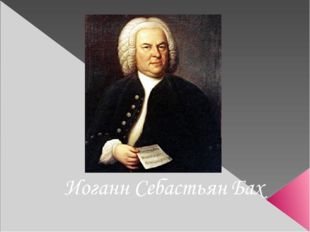 Описание слайда:2 слайд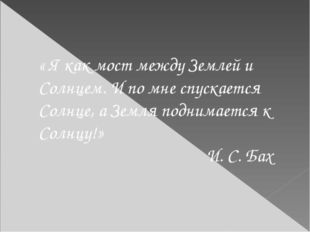 Описание слайда:« Я как мост между Землей и Солнцем. И по мне спускается Солнце, а Земля поднимается к Солнцу!» И. С. Бах3 слайд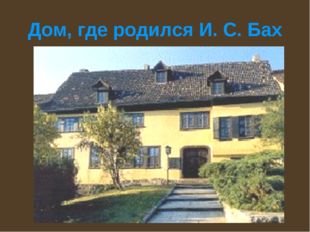 Описание слайда:4 слайд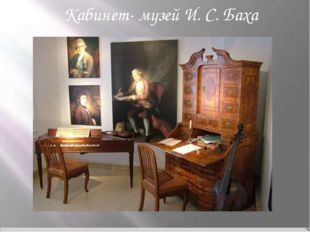 Описание слайда:5 слайд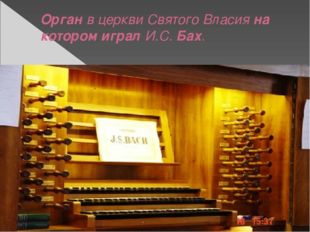 Описание слайда:Орган в церкви Святого Власия на котором играл И.С. Бах.6 слайд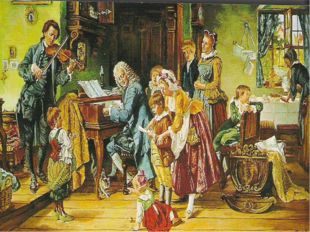 Описание слайда:7 слайд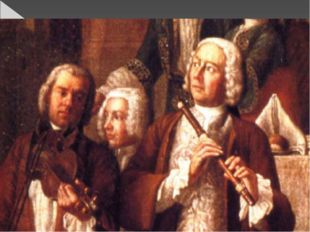 Описание слайда:Иоганн Себастьян Бах и сыновья8 слайд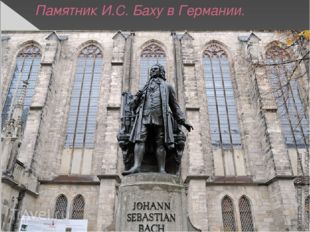 Описание слайда:Памятник И.С. Баху в Германии.